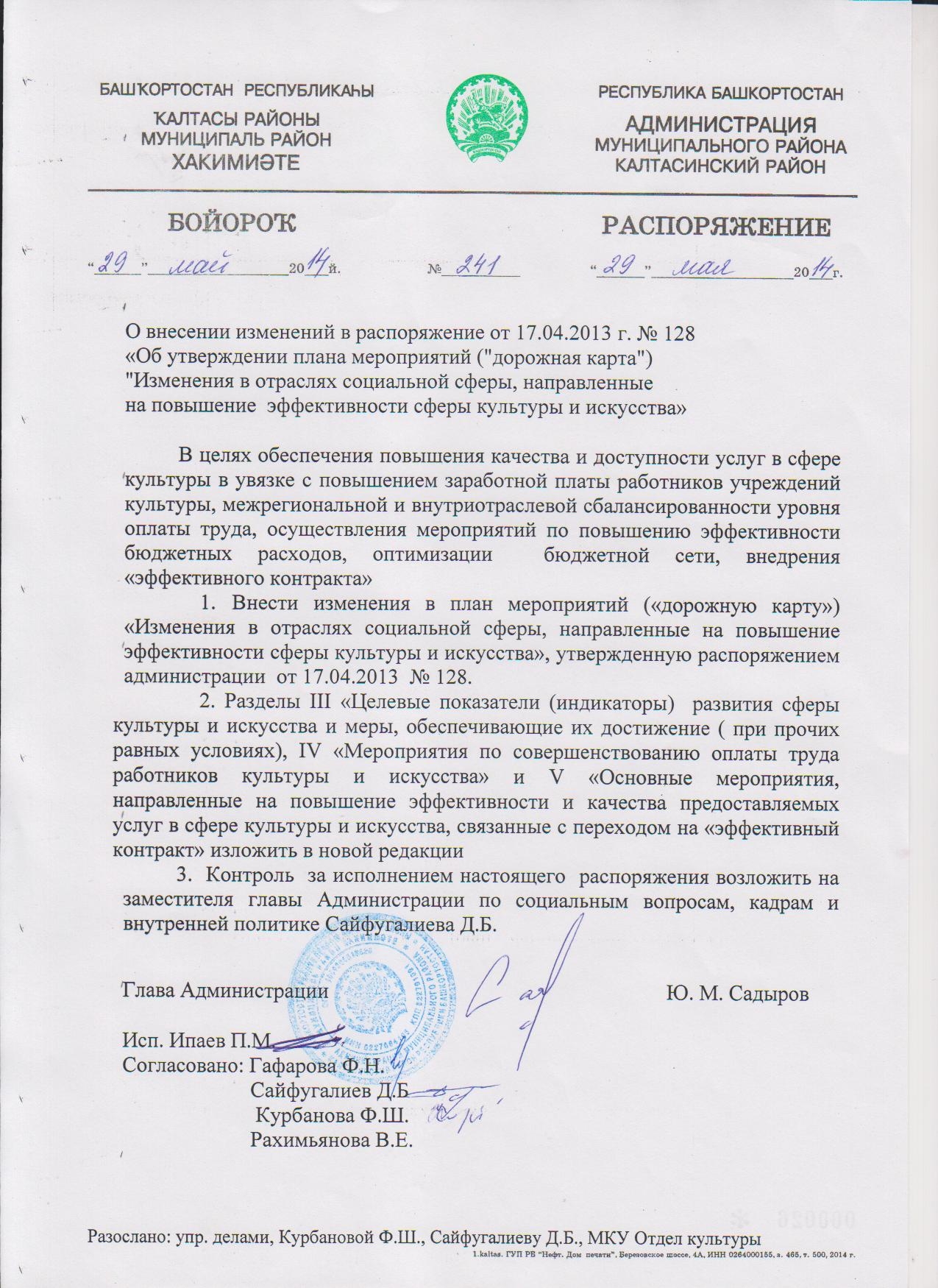 Приложение №1                                                                        к постановлению АдминистрацииМР Калтасинский район№ 241 от 29 мая 2014 года ИЗМЕНЕНИЯ,вносимые в план мероприятий («дорожную карту») «Изменения в отраслях социальной сферы,направленные на повышение эффективности сферы культуры и искусства»	1. Разделы III «Целевые показатели (индикаторы) развития сферы культуры и искусства и меры, обеспечивающие их достижение (при прочих равных условиях)», IV «Мероприятия по совершенствованию оплаты труда работников учреждений культуры и искусства» и V «Основные мероприятия, направленные на повышение эффективности и качества предоставляемых услуг в сфере культуры и искусства, связанные с переходом на эффективный контракт» изложить в следующей редакции:«Раздел III. Целевые показатели (индикаторы)развития сферы культуры и искусства и меры, обеспечивающие их достижение (при прочих равных условиях)1. С ростом эффективности и качества оказываемых услуг будут достигнуты следующие целевые показатели (индикаторы):1) увеличение количества посещений театрально-концертных мероприятий (по сравнению с предыдущим годом):(проценты)2) увеличение количества библиографических записей в сводном электронном каталоге библиотек России            (по сравнению с предыдущим годом):(проценты)3) увеличение доли объектов культурного наследия, информация о которых внесена в электронную базу данных единого государственного реестра объектов культурного наследия (памятников истории и культуры и искусства) народов Российской Федерации, в общем количестве объектов культурного наследия:(проценты)4) увеличение доли представленных (во всех формах) посетителям музейных предметов в общем количестве музейных предметов основного фонда:(проценты)5) увеличение посещаемости музейных учреждений:(посещения на 1 жителя в год)6) увеличение численности участников культурно-досуговых мероприятий (по сравнению с предыдущим годом):(проценты)7) повышение уровня удовлетворенности граждан Республики Башкортостан качеством предоставления государственных и муниципальных услуг в сфере культуры и искусства:(проценты)8) увеличение доли объектов культурного наследия, находящихся в удовлетворительном состоянии, в общем количестве объектов культурного наследия федерального, регионального и местного (муниципального) значения:(проценты)9) увеличение доли публичных библиотек, подключенных к сети Интернет, в общем количестве библиотек Республики Башкортостан:(проценты)10) увеличение доли музеев, имеющих сайт в сети Интернет, в общем количестве музеев Республики Башкортостан:(проценты)11) увеличение доли театров, имеющих сайт в сети Интернет, в общем количестве театров Республики Башкортостан:(проценты)12) увеличение средней суммы одного гранта Президента Республики Башкортостан для поддержки творческих проектов в области культуры и искусства: (тыс. рублей)13) увеличение количества передвижных экспозиций ведущих музеев для экспонирования произведений искусства в музеях и галереях муниципальных образований Республики Башкортостан: (единицы)14) увеличение количества виртуальных музеев, созданных при финансовой поддержке из бюджета Республики Башкортостан:(единицы)15) увеличение количества выставочных проектов, осуществляемых ведущими музеями России в Республике Башкортостан:(единицы по отношению к 2013 году)16) увеличение количества стипендиатов среди одаренных детей и талантливой молодежи: (чел.)17) увеличение доли детей, привлекаемых к участию в творческих мероприятиях в целях выявления и поддержки юных талантов, в общем числе детей:(проценты)18) увеличение посещаемости культурно-досуговых учреждений, общедоступных библиотек и кинотеатров (по сравнению с предыдущим годом):(проценты)19) увеличение  количества предоставляемых дополнительных услуг учреждениями культуры (по сравнению        с предыдущим годом):(проценты)2. Мерами, обеспечивающими достижение целевых показателей (индикаторов) развития сферы культуры и искусства, являются:1) создание механизма стимулирования работников учреждений культуры и искусства, оказывающих услуги (выполняющих работы) различной сложности, включающего установление более высокого уровня заработной платы, обеспечение выполнения требований к качеству оказания услуг, прозрачное формирование оплаты труда, внедрение современных норм труда, направленных на повышение качества оказания государственных (муниципальных) услуг;2) поэтапный рост оплаты труда работников учреждений культуры и искусства, достижение целевых показателей по доведению уровня оплаты труда (средней заработной платы) работников учреждений культуры и искусства до средней заработной платы в Республике Башкортостан в соответствии с Указом Президента Российской Федерации               от 7 мая 2012 года № 597 «О мероприятиях по реализации государственной социальной политики»;3) обновление квалификационных требований к работникам, переобучение, повышение квалификации, приток квалифицированных кадров, создание предпосылок для появления в бюджетном секторе конкурентоспособных специалистов и менеджеров, сохранение и развитие кадрового потенциала работников сферы культуры и искусства;4) реорганизация неэффективных учреждений культуры и искусства.IV. Мероприятия по совершенствованию оплаты труда работников учреждений культуры и искусства1. Разработка и проведение мероприятий по совершенствованию оплаты труда работников учреждений культуры и искусства должны осуществляться с учетом Программы поэтапного совершенствования системы оплаты труда в государственных (муниципальных) учреждениях на 2012-2018 годы, утвержденной распоряжением Правительства Российской Федерации от 26 ноября 2012 года № 2190-р, единых рекомендаций по установлению на федеральном, региональном и местном уровнях систем оплаты труда работников государственных и муниципальных учреждений, утверждаемых на соответствующий год решением Российской трехсторонней комиссии по регулированию социально-трудовых отношений. Учитывая специфику деятельности учреждений культуры и искусства, при планировании размеров средств, направляемых на повышение заработной платы работников, в качестве приоритетных должны рассматриваться библиотеки, культурно-досуговые учреждения и музеи. При этом объемы финансирования должны соотноситься с выполнением этими учреждениями показателей эффективности и достижением целевых показателей (индикаторов).2. Показателями (индикаторами), характеризующими эффективность мероприятий по совершенствованию оплаты труда работников учреждений культуры и искусства, являются:1) динамика примерных (индикативных) значений соотношения средней заработной платы работников учреждений культуры и искусства, повышение оплаты труда которых предусмотрено Указом Президента 
Российской Федерации от 7 мая 2012 года № 597 «О мероприятиях по реализации государственной социальной политики», и средней заработной платы в субъектах Российской Федерации:(проценты)2) численность работников с указанием темпа снижения к предыдущему году: (тыс. человек/%)3) Фонд оплаты труда с начислениями, обеспеченный источниками финансирования, с указанием темпа роста к предыдущему году составляет:       (млн. рублей/%)3. Общий фонд оплаты труда с начислениями, необходимый для реализации Указа Президента 
Российской Федерации от 7 мая 2012 года № 597, с указанием темпа роста к предыдущему году составляет:       (млн. рублей/%)4. Дефицит средств составляет:(млн. рублей)V. Основные мероприятия,направленные на повышение эффективности и качествапредоставляемых услуг в сфере культуры и искусства, связанные с переходом на эффективный контракт	                                                                                                                                                                                              .	2. Дополнить приложениями следующего содержания: - Приложения 1.1 Информация о количестве учреждений и средней численности работников сферы культуры по муниципальному образованию, включаемых в «Дорожную карту». - Приложения 1.2 Информация о количестве учреждений и средней численности работников сферы дополнительного образования  детей по муниципальному образованию, включаемых в «Дорожную карту».- Приложения 2.1 Изменения в отраслях социальной сферы, направленные на повышение эффективности сферы культуры» (Работники учреждений культуры).- Приложения 2.2 Изменения в отраслях социальной сферы, направленные на повышение эффективности сферы культуры» (Педагогические работники учреждений дополнительного образования детей).Управляющий делами                                            Ф.Н.Гафарова2013 год2014 год2015 год2016 год2017 год2018 год------2013 год2014 год2015 год2016 год2017 год2018 год------2013 год2014 год2015 год2016 год2017 год2018 год------2013 год2014 год2015 год2016 год2017 год2018 год65,566,267,367,868,569,52013 год2014 год2015 год2016 год2017 год2018 год0,1560,170,180,190,20,21                                                                         2013 год2014 год2015 год2016 год2017 год2018 год6,66,76,877,17,22013 год2014 год2015 год2016 год2017 год2018 год7071757879802013 год2014 год2015 год2016 год2017 год2018 год12,512,512,512,512,5252013 год2014 год2015 год2016 год2017 год2018 год70871001001001002013 год2014 год2015 год2016 год2017 год2018 год001001001001002013 год2014 год2015 год2016 год2017 год2018 год------2013 год2014 год2015 год2016 год2017 год2018 год------2013 год2014 год2015 год2016 год2017 год2018 год------2013 год2014 год2015 год2016 год2017 год2018 год------2013 год2014 год2015 год2016 год2017 год2018 год------2013 год2014 год2015 год2016 год2017 год2018 год------2013 год2014 год2015 год2016 год2017 год2018 год3456782013 год2014 год2015 год2016 год2017 год2018 год10,611,011,612,212,713,22013 год2014 год2015 год2016 год2017 год2018 год04,94,95,05,96,3Категория работников2013 год2014 год2015 год2016 год2017 год2018 годРаботники учреждений культуры50,6059,0065,0074,0085,00100,00Педогагические работники  учреждений дополнительного  образования детей74,480,0085,0090,00100,00100,00Категорияработников2013 год2014 год2015 год2016 год2017 год2018 годРаботники учреждений культуры155/98,1153/98,7108/70106/98,1103,5/97,6101,5/98,0Педогагические работники  учреждений дополнительного  образования детей17/85,021/123,521/100,021/100,0021/100,0021/100,00Категория работников2013 год2014 год2015 год2016 год2017 год2018 годРаботники учреждений культуры,27,5/13421,6/78,517,6/81,817,9/101,718,2/101,618,8/103,2в том числе за счет средств от приносящей доход деятельности-1,4/1001,3/92,81,6/123,01,9/118,72,5/131,5Педогагические работники  учреждений дополнительного  образования детей4,8/1145,3/1105,3/1005,4/1015,4/1005,4/100в том числе за счет средств от приносящей доход деятельности0,1/5000,1/1000,2/2000,2/1000,2/1000,3/100Категория работников2013 год2014 год2015 год2016 год2017 год2018 годРаботники учреждений культуры,27,5/134,835,9/130,531,3/87,138,9/124,248,3/124,161,5/127,3в том числе за счет средств от приносящей доход деятельности-1,4/1001,3/92,81,6/123,01,9/118,752,5/131,5Педогагические работники  учреждений дополнительного  образования детей4,8/114,26,9/1328,2/1189,7/11811,9/12213,1/110в том числе за счет средств от приносящей доход деятельности0,1/1000,00,1/1000,1/1000,1/1000,2/200Категория работников2013 год2014 год2015 год2016 год2017 год2018 годРаботники учреждений культуры14,513,821,030,142,7Преподаватели и мастера производственного обучения образовательных учреждений среднего профессионального образования------Педагогические работники учреждений дополнительного образования детей1,62,94,36,57,7Итого15,716,725,336,650,4№ п/п№ п/пНаименование мероприятия Результат Ответственный исполнительСрок исполнения Оптимизация бюджетных расходовОптимизация бюджетных расходовОптимизация бюджетных расходовОптимизация бюджетных расходовОптимизация бюджетных расходовОптимизация бюджетных расходов11Применение учреждениями культуры нормативов финансовых затрат на оказание муниципальных услугправовые акты Администрации МР Калтасинский район РБАдминистрация МР Калтасинский район РБ;МКУ « Отдел культуры МР Калтасинский район» РБначиная с 2016 года22Паспортизация муниципальных учреждений и выявление неэффективных расходов на их содержаниеправовые акты Администрации МР Калтасинский район РБАдминистрация МР Калтасинский район Республики Башкортостан; МКУ « Отдел культуры МР Калтасинский район» РБ1 раз в 2 года начиная с 2015 года33Регламентация главными распорядителями бюджетных средств порядка и повышения эффективности использования средств, получаемых муниципальными учреждениями культуры от приносящей доход деятельностиправовые акты  Администрации МР Калтасинский район РБАдминистрация МР Калтасинский район РБ;МКУ « Отдел культуры МР Калтасинский район» РБначиная с 2016 годаСовершенствование системы оплаты трудаСовершенствование системы оплаты трудаСовершенствование системы оплаты трудаСовершенствование системы оплаты трудаСовершенствование системы оплаты трудаСовершенствование системы оплаты труда44Разработка (изменение) показателей эффективности деятельности муниципальных учреждений культуры и искусства, их руководителей и работниковправовые акты  Администрация МР Калтасинский район РБ;Администрация МР Калтасинский район РБ;МКУ « Отдел культуры МР Калтасинский район» РБежегодно55Оценка эффективности деятельности муниципальных учреждений культуры, осуществляющих        деятельность на территории МР Калтасинский район  Республики Башкортостан, их руководителей и работникованалитическая записка Администрация МР Калтасинский район РБ;МКУ « Отдел культуры МР Калтасинский район» РБежегодно66Проведение мероприятий с учетом специфики отрасли по возможному привлечению на повышение заработной платы не менее одной трети средств, получаемых за счет реорганизации неэффективных учреждений, а также по возможному привлечению средств от приносящей доход деятельности (включая мероприятия по максимальному использованию закрепленных площадей и имущества, расширению перечня платных услуг, повышению доступности информации об услугах учреждений культуры)отчет в Министерство культуры РБАдминистрация МР Калтасинский район РБ;МКУ « Отдел культуры МР Калтасинский район» РБежегодно77Осуществление мероприятий по внедрению утвержденных отраслевых норм труда работников учреждений культуры и искусства, а также разработка методических рекомендаций по формированию штатной численности муниципальных  учреждений с учетом отраслевой специфики, включая:внесение изменений в нормы труда работников библиотек;разработку методических рекомендаций по формированию штатной численности работников культурно-досуговых учреждений;разработку норм труда работников; разработку методических рекомендаций по формированию штатной численности учреждений исполнительского искусства с учетом необходимости качественного оказания государственных (муниципальных) услуг (выполнения работ) приказ МКУ « Отдел культуры МР Калтасинский район» РБАдминистрация МР Калтасинский район РБ;МКУ « Отдел культуры МР Калтасинский район» РБ2015-2018 годы, по мере утверждения соответству-ющего приказа Министерства культуры РБ8.8.Внесение изменений в положения по оплате труда работников учреждений культуры, подведомственных Министерству культуры Республики Башкортостан, обеспечивающих достижение показателей повышения оплаты труда в соответствии с Указом Президента Российской Федерации от 7 мая 2012 года № 597, нормативными правовыми актами Министерства культуры Российской Федерации и Министерства труда и социальной защиты Российской Федерациилокальный акт учрежденияАдминистрация МР Калтасинский район РБ;МКУ « Отдел культуры МР Калтасинский район» РБежегодно9.9.Осуществление мероприятий по внедрению систем нормирования труда в государственных (муниципальных) учреждениях культуры с учетом типовых (межотраслевых) норм труда, методических рекомендаций, утвержденных приказом Министерством труда и социальной защиты Российской Федерации от 30 сентября 2013 года         № 504 «Об утверждении методических рекомендаций по разработке систем нормирования труда в государственных (муниципальных) учреждениях»приказ МКУ « Отдел культуры МР Калтасинский район» РБАдминистрация МР Калтасинский район РБ;МКУ « Отдел культуры МР Калтасинский район» РБ2014-2018 годы1010Увеличение количества дополнительных услуг, предоставляемых учреждениями культурыправовые акты Администрации МР Калтасинский район РБ;Администрация МР Калтасинский район РБ;МКУ « Отдел культуры МР Калтасинский район» РБежегодноСоздание прозрачного механизма оплаты труда руководителей учрежденийСоздание прозрачного механизма оплаты труда руководителей учрежденийСоздание прозрачного механизма оплаты труда руководителей учрежденийСоздание прозрачного механизма оплаты труда руководителей учрежденийСоздание прозрачного механизма оплаты труда руководителей учрежденийСоздание прозрачного механизма оплаты труда руководителей учреждений1111Организация мероприятий по представлению руководителем государственного (муниципального) учреждения сведений о доходах, об имуществе и обязательствах имущественного характера руководителя, его супруги (супруга) и несовершеннолетних детей, а также граждан, претендующих на занятие соответствующих должностейпредставление сведений-100%Администрация МР Калтасинский район РБ;МКУ « Отдел культуры МР Калтасинский район» РБежегодно12Контроль за выполнением в полном объеме мер по созданию прозрачного механизма оплаты труда руководителей государственных (муниципальных) учреждений, включая:представление ими сведений о доходах и имуществе и размещение их в сети Интернет;заключение дополнительных соглашений к трудовым договорам с руководителями учреждений (трудовых договоров для вновь назначаемых руководителей) по типовой форме, утвержденной постановлением Правительства Российской Федерации от 12 апреля           2013 года № 329 «О типовой форме трудового договора с руководителем государственного (муниципального) учреждения»;соблюдение установленных соотношений средней заработной платы руководителей учреждений и средней заработной платы работников учрежденийразмещение сведений в сети Интернет-100%;трудовые договоры с руководителями учреждений культуры и искусства-100%;отчет МКУ « Отдел культуры МР Калтасинский район» РБАдминистрация МР Калтасинский район РБ;МКУ « Отдел культуры МР Калтасинский район» РБежегодно13Соблюдение установленных соотношений средней заработной платы руководителей государственных (муниципальных) учреждений культуры, осуществляющих деятельность на территории Республики Башкортостан, и средней заработной платы работников учреждений в кратности от 1 до 8приказМКУ « Отдел культуры МР Калтасинский район» РБдоклад в Министерство культуры Республики Башкортостан в рамках мониторинга Администрация МР Калтасинский район РБ;МКУ « Отдел культуры МР Калтасинский район» РБежегодно14Разработка и утверждение методики оценки эффективности деятельности руководителя государственного (муниципального) учреждения культуры Республики Башкортостан  за отчетный период для определения  размера выплаты стимулирующего характера в виде премии, предусматривающей в качестве одного из критериев деятельности руководителя – соблюдение установленного уровня соотношения средней заработной платы работников данного учреждения со средней заработной платой в Республике Башкортостан, и проведение мониторинга соблюдения данного требования в учрежденияхправовые акты  Администрации МР Калтасинский район РБ;Администрация МР Калтасинский район РБ; МКУ « Отдел культуры МР Калтасинский район» РБежегодноРазвитие кадрового потенциала работников учреждений культурыРазвитие кадрового потенциала работников учреждений культурыРазвитие кадрового потенциала работников учреждений культурыРазвитие кадрового потенциала работников учреждений культурыРазвитие кадрового потенциала работников учреждений культуры15Осуществление мероприятий по повышению квалификации, подготовке и переподготовке работников учреждений культуры и искусства  МР Калтасинский район Республики Башкортостанотчет МКУ « Отдел культуры МР Калтасинский район» РБАдминистрация МР Калтасинский район РБ;МКУ « Отдел культуры МР Калтасинский район» РБ2014-2018 годы16Проведение мероприятий по организации заключения дополнительных соглашений к трудовым договорам (новых трудовых договоров) с работниками учреждений культуры и искусства в связи с введением эффективного контрактатрудовые договоры работниковАдминистрация МР Калтасинский район РБ;МКУ « Отдел культуры МР Калтасинский район» РБежегодно17Обеспечение дифференциации оплаты труда основного и прочего персонала, оптимизация расходов на административно-управленческий и вспомогательный персонал государственных (муниципальных) учреждений культуры и искусства с учетом предельной доли расходов на оплату их труда в фонде оплаты труда учреждения не более 40 процентовприказ МКУ « Отдел культуры МР Калтасинский район» РБАдминистрация МР Калтасинский район РБ;МКУ « Отдел культуры МР Калтасинский район» РБежегодно18Обеспечение соотношения средней заработной платы основного и вспомогательного персонала государственных и муниципальных  учреждений культуры Республики Башкортостан до 1:0,7-0,5 с учетом типа учрежденияОтчет  МКУ « Отдел культуры МР Калтасинский район» РБ в Министерство культуры Республики Башкортостан Администрация МР Калтасинский район РБ;МКУ « Отдел культуры МР Калтасинский район» РБежегодноначиная с2015 года19Внедрение показателей эффективности деятельности работников государственных (муниципальных) учреждений культуры и заключение трудовых договоров в соответствии с примерной формой трудового договора («эффективного контракта») в сфере культурыотчет МКУ « Отдел культуры МР Калтасинский район» РБАдминистрация МР Калтасинский район РБ;МКУ « Отдел культуры МР Калтасинский район» РБежегодно20Проведение аттестации работников государственных (муниципальных) учреждений культуры с последующим их переводом на «эффективный контракт» в соответствии с рекомендациями, утвержденными приказом Министерства труда и социальной защиты Российской Федерации от 26 апреля 2013 года № 167н «Об утверждении рекомендаций по оформлению трудовых отношений с работником государственного (муниципального) учреждения при введении в 2014-2015 годах «эффективного контракта»отчет МКУ « Отдел культуры МР Калтасинский район» РБАдминистрация МР Калтасинский район РБ;МКУ « Отдел культуры МР Калтасинский район» РБ2014 год, далее по мере необходимости21Осуществление мероприятий  по внедрению профессиональных стандартов в сфере культурыотчет МКУ « Отдел культуры МР Калтасинский район» РБАдминистрация МР Калтасинский район РБ;МКУ « Отдел культуры МР Калтасинский район» РБ2015-2018 годыМониторингдостижения целевых показателей средней заработной платы отдельных категорий работников,определенных Указом Президента Российской Федерации от 7 мая 2012 года № 597Мониторингдостижения целевых показателей средней заработной платы отдельных категорий работников,определенных Указом Президента Российской Федерации от 7 мая 2012 года № 597Мониторингдостижения целевых показателей средней заработной платы отдельных категорий работников,определенных Указом Президента Российской Федерации от 7 мая 2012 года № 597Мониторингдостижения целевых показателей средней заработной платы отдельных категорий работников,определенных Указом Президента Российской Федерации от 7 мая 2012 года № 597Мониторингдостижения целевых показателей средней заработной платы отдельных категорий работников,определенных Указом Президента Российской Федерации от 7 мая 2012 года № 59722Создание и обеспечение деятельности  постоянно действующей рабочей группы по оценке результатов реализации «дорожной карты»приказ МКУ « Отдел культуры МР Калтасинский район» РБАдминистрация МР Калтасинский район РБ;МКУ « Отдел культуры МР Калтасинский район» РБ2013 год, далее ежегодно23Информационное сопровождение «дорожной карты»: организация проведения разъяснительной работы в трудовых коллективах, публикации в средствах массовой информации, проведение семинаров и других мероприятийпубликации в средствах массовой информации, проведение семинаров и других мероприятийАдминистрация МР Калтасинский район РБ;МКУ « Отдел культуры МР Калтасинский район» РБежегодно24Подготовка для представления в Министерство культуры Республики Башкортостан информации о результатах повышения оплаты труда отдельных категорий работников в соответствии с Указом Президента Российской Федерации от 7 мая 2012 года № 597 и подготовка предложений о подходах к регулированию оплаты труда работников учреждений культуры и искусства на период после 2018 годаотчет МКУ « Отдел культуры МР Калтасинский район» РБМКУ « Отдел культуры МР Калтасинский район» РБежегодно, по мере поступления запросов25Обеспечение представления форм федерального статистического наблюдения за показателями заработной платы категорий работников, повышение оплаты труда которых предусмотрено Указом Президента Российской Федерации 7 мая 2012 года № 597формыфедеральногостатистическогонаблюденияАдминистрация МР Калтасинский район РБ;МКУ « Отдел культуры МР Калтасинский район» РБежеквартально вустановленныесроки26Мониторинг выполнения мероприятий по повышению оплаты труда работников, определенных Указом Президента Российской Федерации от 7 мая 2012 года № 597доклад Министерству культуры Республики Башкортостан и Министерству труда и социальной защиты  РБМинистерство культуры Республики Башкортостан сучастием Администрации МР Калтасинский район РБ;МКУ « Отдел культуры МР Калтасинский район» РБодин раз в полугодие 27Проведение мониторинга реализации мероприятий, предусмотренных «дорожной картой», и достижения целевых показателей (индикаторов) «дорожной карты» аналитическаязаписка министрукультуры Республики Башкортостан и министру труда и социальной защиты РБМинистерство культуры Республики Башкортостан сучастием Администрации МР Калтасинский район РБ;ежеквартально28Уточнение потребности в дополнительных ресурсах для повышения заработной платы работников учреждений культуры с учетом возможного привлечения не менее трети средств за счет реорганизации неэффективных учреждений и программ, а также средств от приносящей доход деятельности (включая мероприятия по максимальному использованию закрепленных площадей и имущества, расширению перечня платных услуг, повышению доступности информации об услугах учреждений культуры)отчет МКУ « Отдел культуры МР Калтасинский район» РБ Администрация МР Калтасинский район РБ;МКУ « Отдел культуры МР Калтасинский район» РБежегодно29Учет при формировании бюджета МР Калтасинский район Республики Башкортостан расходов на повышение оплаты труда работников государственных (муниципальных) учреждений культуры, осуществляющих деятельность на территории Республики Башкортостан, в соответствии с Указом Президента Российской Федерации от 7 мая 2012 года № 597проекты нормативныхправовых актовРеспублики Башкортостан (муниципальныхправовых актов),устанавливающихрасходные обязательстваРеспублики Башкортостан (муниципальных образованийРеспублики Башкортостан)Администрация МР Калтасинский район РБ;2013-2017годыНезависимая система оценки качества работыгосударственных (муниципальных) учреждений культурыНезависимая система оценки качества работыгосударственных (муниципальных) учреждений культурыНезависимая система оценки качества работыгосударственных (муниципальных) учреждений культурыНезависимая система оценки качества работыгосударственных (муниципальных) учреждений культурыНезависимая система оценки качества работыгосударственных (муниципальных) учреждений культуры30Формирование и обеспечение функционирования независимой системы оценки качества работы государственных (муниципальных) учреждений культуры в соответствии с постановлением Правительства Российской Федерации от 30 марта 2013 года № 286«О формировании независимой системы оценки качества работы организаций, оказывающих социальные услуги» и методическими рекомендациями по формированию независимой системы оценки качества работы государственных (муниципальных) учреждений, оказывающих социальные услуги в сфере культуры, утвержденными приказом Министерства культуры Российской Федерации от 30 сентября 2013 года№ 1505муниципальные правовые акты Администрации МР Калтасинский район РБМКУ « Отдел культуры МР Калтасинский район» РБ2013 год, далее ежегодно31Завершение с участием общественных организаций, профессиональных сообществ, независимых  экспертов формирования общественного совета по проведению независимой оценки качества работы организаций культуры и составления рейтингов муниципальные правовые акты Администрации МР Калтасинский район РБМКУ « Отдел культуры МР Калтасинский район» РБIV квартал 2014 года32Обеспечение открытости и доступности информации о деятельности всех организаций культурысоздание официальных сайтов учреждений культурыМКУ « Отдел культуры МР Калтасинский район» РБIV квартал 2014 года33Обсуждение хода реализации региональной «дорожной карты» на заседаниях Республиканской трехсторонней комиссии по регулированию социально-трудовых отношенийпротокол заседания; соглашение комиссииАдминистрация МР Калтасинский район РБ;ежегодноСопровождение «дорожной карты»Сопровождение «дорожной карты»Сопровождение «дорожной карты»Сопровождение «дорожной карты»Сопровождение «дорожной карты»34Разработка и утверждение учреждениями культуры и искусства планов мероприятий по повышению эффективности деятельности учреждения в части оказания государственных (муниципальных) услуг (выполнения работ) на основе целевых показателей деятельности учреждения, по совершенствованию системы оплаты труда, включая мероприятия по повышению оплаты труда соответствующих категорий работников (по согласованию с Министерством культуры Республики Башкортостан), дальнейшая их корректировка и актуализациялокальный акт учреждения;отчет (представление копии) в Министерство культуры Республики БашкортостанАдминистрация МР Калтасинский район РБ;МКУ « Отдел культуры МР Калтасинский район» РБII  квартал 2013 года, далее ежегодно